南アルプス　仙丈岳レポ　2010 7M24,25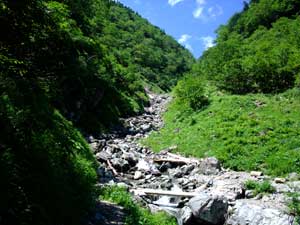 さあ、今日は自分探しの旅です。南アルプスの女王・仙丈岳を目指します。薮沢をせっせと登ります。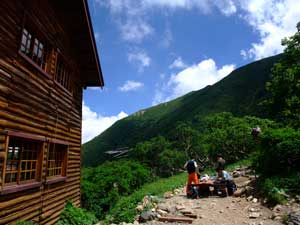 馬の背ヒュッテに到着です。向こうの稜線は帰りに通る小仙丈尾根です。仙丈岳を登頂すれば、日本百名山50座登頂です！！！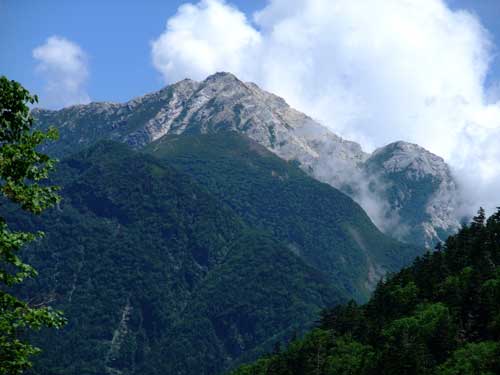 先週登ったばかりの甲駒ケ岳が背後に見えてきました。日本アルプス秀逸の名峰です。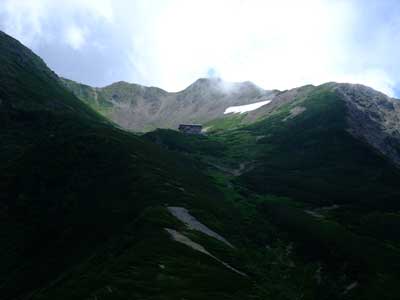 さらに進むと「天国の稜線」を歩きます。そこから仙丈頂上部が見えてきました。今宵の宿、仙丈小屋が絶妙の位置に建ってます。薮沢カールが美しいです。アルプスらしい光景です。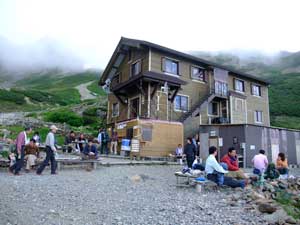 仙丈小屋に到着です。ここまで4時間。ここのオヤジはジェームス・ブラウンに似てました(笑)。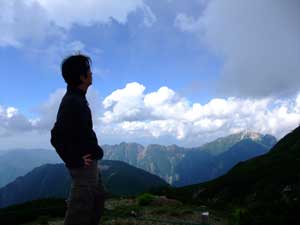 さっそく年賀状用の写真撮影です。自分探しの雰囲気が出ています(笑)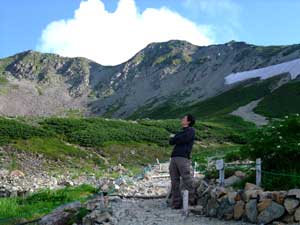 背景を変えて懲りもせず自分探し写真を撮影します。バックは山頂です。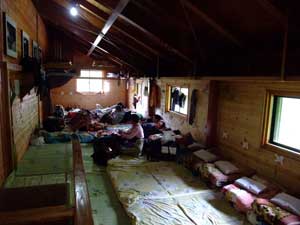 山小屋の内部です！初公開！！…そんなわけがありません。よい山小屋です。おすすめです。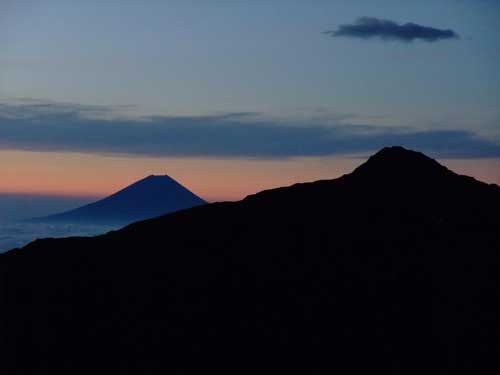 翌朝3時に起床して、稜線にご来光を見に行きます。標高日本第一位の富士山と、第二位の北岳のツーショットです。雲海に浮かんでます。実に美しいです。これだから小屋泊はやめられません。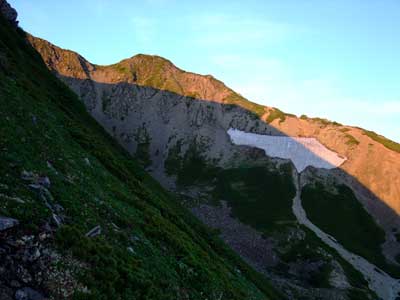 モルゲンロート（朝焼け）に輝く仙丈岳山頂です。標高3030mです。右の白く見えるところは雪渓です。この雪解け水が小屋の飲料水です。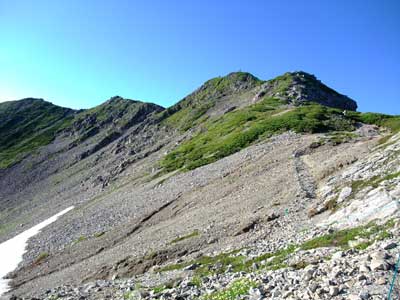 いったん小屋に戻って朝ごはん食べて、さあ山頂に向けて出発です！小屋から30分程度です。仙丈岳(3030m)山頂です。久々の3000m峰です。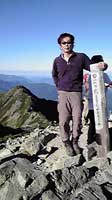 日本百名山半分達成！！！！！！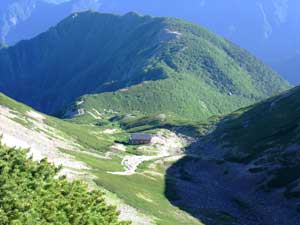 山頂から今度は小屋を見下ろします。雄大な風景です。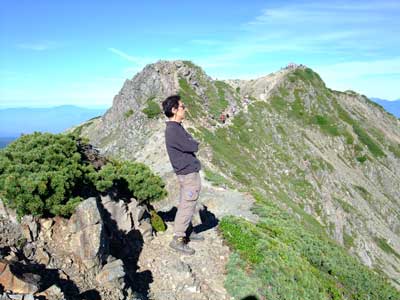 おっと、ここでも自分探し写真の撮影でしょうか？右側のピークが山頂です。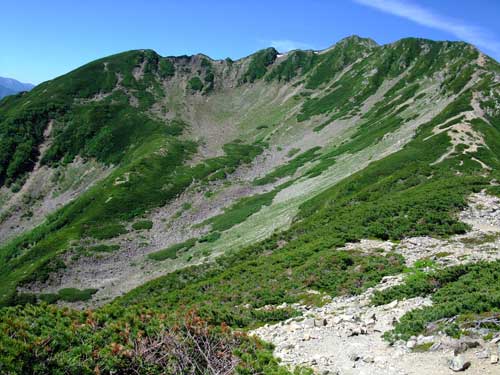 カールの上部を巡って小仙丈尾根を下山開始です。これは小仙丈カール、その昔氷河が削った圏谷地形をカールと言います。仙丈岳にはカールが三つあります。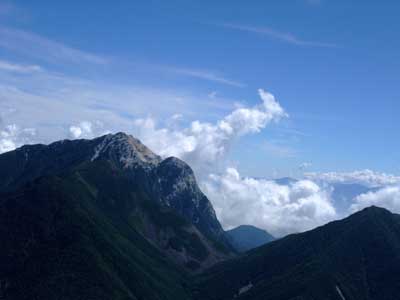 甲斐駒ケ岳が圧倒的迫力です。日が昇るにつれ入道雲がわいてきます。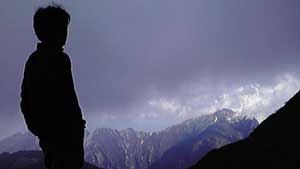 おっと、またまた自分探し写真です。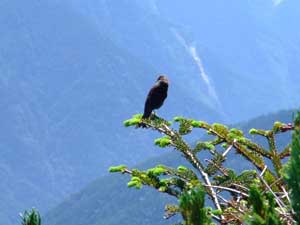 ハイマツにとまった鳥（名前はわかりません）に笑われました。おわり。